Nombre: Paul YasacaCurso: Cuarto “1”Fecha: 16-09-2013MacroeconomíaMacroeconomía, rama de la economía especializada en el análisis de variables agregadas, como la producción nacional total, la renta, el desempleo, la balanza de pagos y la tasa de inflación. La diferencia principal con la microeconomía es que ésta se encarga de estudiar la composición de la producción, así como los factores determinantes de la oferta y demanda de bienes y servicios, cómo se intercambian en los mercados y cómo se determinan sus precios relativos.En macroeconomía es crucial tener claro el concepto de producto nacional, o renta nacional, es decir, lo que se conoce como producto nacional bruto (PNB), que mide en términos monetarios lo que se produce en un país, la producción final, que se tiene que corresponder, por definición, con la demanda final. Es importante evitar la doble contabilidad de la producción: no se debe contabilizar la producción de bienes intermedios, porque aparecerían dos veces; como bienes intermedios y como parte del valor de los bienes finales. Sin embargo, existen distintas interpretaciones sobre los acuerdos internacionales relativos a lo que se puede considerar como bien intermedio y sobre lo que se considera actividad productiva. Estas diferentes interpretaciones requieren, sin embargo, un análisis muy específico que queda muy lejos del núcleo de la teoría macroeconómica. Ésta se centra en estudiar la composición del PNB, con independencia de los convenios internacionales y su interpretación, y del análisis de los determinantes de la estabilidad económica, así como de las relaciones entre variables agregadas.El PNB “potencial” en determinado momento depende de la cantidad de factores de producción disponibles —trabajo y capital— y de la tecnología. Estos tres elementos cambian con el tiempo; el análisis de su modificación a largo plazo constituye el núcleo de una rama de la macroeconomía conocida como teoría del crecimiento. Pero, para un momento concreto, en un análisis estático en el que el capital, la formación profesional, la formación de la mano de obra y la tecnología vienen dados, la producción corriente dependerá de la utilización del capital y de las manos de obra disponibles. Así, esta producción podrá ser inferior a la potencial si existe desempleo o subutilización del capital disponible. Y al contrario. Un PNB superior a la renta potencial creará tensiones en el mercado de trabajo e inflación, porque la demanda de factores de trabajo y capital de las empresas superará la oferta disponible.Historia de la MacroeconomíaLa historia de la Macroeconomía es la historia de la ciencia económica, aunque es verdad que en la mayoría de los libros de texto, el nacimiento de la llamada Macroeconomía Moderna se identifica con la fecha de publicación, 1936, de la teoría General de la Ocupación, el Interés y el Dinero de J. M. Keynes.- Revolución Keynesiana: en 1936 fue publicada una obra de las más importantes de la historia económica en la cual tiene sus raíces la macroeconomía, “La historia general del empleo, el interés y el dinero” de John Maynard Keynes, la cual escribió para explicar las circunstancias económicas de su época. Keynes desarrolló que los precios y los salarios no determinaban el nivel de empleo, proposiciones sugeridas en modelos clásicos, sino el nivel agregado de la demanda de bienes y servicios. También determinó que los gobiernos podrían intervenir en la economía para estimularla demanda agregada y sacar la economía de la recesión. -Década de 1960: Después de la Segunda Guerra Mundial, las opiniones de Keynes ejercieron una gran influencia en economistas profesionales y políticos. Los gobiernos pensaron que podrían intervenir en las economías para conseguir objetivos de empleo y producción, y para ello utilizaron sus poderes para establecer impuestos y gastar, así como influir en el tipo de interés para controlar los cambios cíclicos de los negocios. Estas políticas de gobierno se asentaron firmemente en Estados Unidos con la aprobación de la Ley para el empleo de 1946, la cual también constituyó el Consejo de Asesores Económicos del Presidente, compuesto por un grupo de asesores que ayudaban al Presidente en asuntos macroeconómicos y económicos. La idea de que el gobierno podía y debía actuar para estabilizar una economía alcanza la mayor popularidad en la década de los sesenta, llegando a pensar que el gobierno debería utilizar todos los instrumentos a su alcance para influir tanto en la inflación como en el desempleo. -La desilusión de las Décadas de 1970 y 1980: La economía en los últimos veinticinco años ha sufrido diversas fluctuaciones dramáticas. Entre 1974-1975 y 1980-1982 Estados Unidos sufrió grandes recesiones, que aunque no fueron tan catastróficas como la de la Gran Depresión, dejaron a millones de personas sin empleo e hicieron que se perdiera miles de millones de dólares de producto e ingresos, registrándose también elevas tasas de inflación. Además, en la década de los setenta, se presenció el denominado efecto estancamiento con inflación, el cual se presenta cuando el nivel de precios sube con rapidez en periodos de recesión o de mucho desempleo. Este efecto resultó desconcertante. Se pierde la fe en el modelo keynesiano simple y en las “creencias populares” de décadas anteriores. - En la actualidad se han realizado otras interpretaciones del comportamiento de la macroeconomía, pero aún no existe un consenso en cuanto a la mejor explicación. La Gran Depresión de los años 30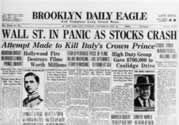 La Gran Depresión fue una profunda recesión económica mundial que empezó a principios de 1929 y terminó en diferentes momentos de los años 30 o principios de los 40, según el país. Fue la mayor y más importante depresión económica de la historia moderna, y se utiliza en el siglo 21 como punto de referencia sobre lo que podría ser una futura caída de la economía mundial. La Gran Depresión se originó en los Estados Unidos. La mayoría de los historiadores suelen usar como fecha de inicio el crash bursátil del 29 de Octubre de 1929, conocido como "Martes Negro". El fin de la depresión en los Estados Unidos se asocia con la aparición de la economía de guerra durante la Segunda Guerra Mundial, que empezó a funcionar en 1939.

La Gran Depresión tuvo efectos devastadores tanto en los países desarrollados como en desarrollo. El comercio internacional se vio profundamente afectado, al igual que los ingresos personales, los ingresos fiscales, los precios y los beneficios empresariales. Ciudades de todo el mundo resultaron gravemente afectadas, especialmente las que dependían de la industria pesada. La construcción prácticamente se detuvo en muchos países. La agricultura y las zonas rurales sufrieron cuando los precios cayeron entre un 40 y un 60 por ciento. Frente a la caída de la demanda, con pocas fuentes alternativas de puestos de trabajo, fueron las áreas dependientes del sector primario (industrias como la agricultura, la minería y la tala de árboles) las que más sufrieron. Incluso poco después del crash de Wall Street de 1929, el optimismo persistía. John D. Rockefeller dijo que "estos son días en que muchos se ven desalentados. En los 93 años de mi vida, las depresiones han ido y venido. La prosperidad siempre ha vuelto otra vez."

La Gran Depresión terminó en momentos diferentes según el país. La mayoría de los países establecieron programas de ayuda y sufrieron algún tipo de agitación política, impulsándolos hacia extremismos de izquierda o derecha. En algunos países, los ciudadanos desesperados se sintieron atraídos por nacionalistas demagogos (como Adolf Hitler), preparando el escenario para la Segunda Guerra Mundial en 1939.Las consecuencias económicas de la primera guerra mundialLa guerra tuvo unas consecuencias económicas profundas y duraderas, al poner fin al orden económico internacional, existente desde la segunda mitad del siglo XIX. Supuso un descenso demográfico directo e indirecto de alrededor del 10% de la población europea y de un 3,5% del capital existente. Desde el punto de vista financiero, el conflicto bélico conllevó un gasto público descomunal en Europa financiado por deuda pública tanto interna como externa que supuso la multiplicación por seis de la deuda ya existente, también se valieron de la creación de dinero lo que supuso una fuerte presión inflacionista.

En el transcurso de la guerra, diversas naciones no participantes en el conflicto como Estados Unidos y Japón se apoderaron de algunos mercados internacionales, tradicionalmente dominados por los europeos, que en ese momento centraban sus esfuerzos industriales en la producción militar. En el sector agrícola la demanda exterior de productos alimenticios de los países participantes creció durante la guerra, lo que estimuló la producción agrícola de los países neutrales, que al acabar la guerra y volver a la situación anterior vieron como contaban con una oferta excesiva de productos agrícolas que forzó una bajada de los precios en este sector.La guerra también estableció un nuevo mapa político de Europa con nuevas fronteras que trastocó la estructura económica y comercial del continente al romper mercados y perder eficiencia económica, exigiendo nuevas inversiones.Las reparaciones económicas impuestas por los vencedores de la guerra a los derrotados fueron astronómicas. La cantidad fijada para Alemania por el Comité de Reparaciones, en 1921, fue de 132.000 millones de marcos oro, lo que significaba, en su momento inicial, el pago anual del 6% del Producto interior bruto de este país. Los acreedores cobraron solo una pequeña parte de las deudas, a costa de que la economía internacional perdiese oportunidades de fortalecimiento y crecimiento.
CausasHacia 1925, la economía mundial se hallaba bastante equilibrada: la producción había vuelto al nivel de antes de la Primera Guerra Mundial, la cotización de las materias primas parecía estabilizada y los países que atravesaban un periodo de alta coyuntura eran numerosos. Sin embargo, no era un retorno a la belle époque. Una serie de equilibrios tradicionales quedaban alterados: la producción y el bienestar progresaban de manera espectacular en unas partes, mientras que en otras, perdida la prosperidad anterior a la guerra, vivían abrumados por el desempleo y las crisis endémicas; en particular en el Reino Unido. Al propio tiempo, los estadounidenses complicaban de singular manera la posición de los europeos. La deuda internacional no podía pagarse sino con oro o mercancías, y los estadounidenses frenaban sus importaciones de Europa con nuevos y cada vez más elevados derechos de aduana, al tiempo que utilizaban su superioridad para imponer sus exportaciones a Europa.Por otra parte, los Estados Unidos disponían de las mayores reservas de oro del mundo, por lo que, para mantener el patrón oro, hubo de conceder cuantiosos préstamos a Europa. Tal fue el origen de los planes Dawes y Young. En 1914, la economía estadounidenses vivía en plena era de prosperidad, y la guerra europea la acrecentó: durante tres años sucesivos, los Estados Unidos fueron los proveedores de un mercado casi ilimitado, mientras las potencias europeas se aniquilaban entre sí. La capacidad industrial de los Estados Unidos también había aumentado considerablemente, y su agricultura progresaba a idéntico ritmo.Desde 1925, la actividad de la Bolsa había evolucionado tan vertiginosamente como la producción industrial del país. La cotización de las acciones subía regularmente de año en año, y fueron numerosos los estadounidenses que hallaron en la especulación bolsística la fuente de una rápida fortuna: la fiebre de jugar a la Bolsa tentaba a todos los estratos de la población de modo irresistible, tanto rentistas y jubilados como aprendices, que ignoraban todo lo relativo a la industria, a la economía y a la misma Bolsa. Todo el mundo consideraba que la economía del país se encaminaba hacía niveles insospechados, y todos estaban persuadidos de que las "mejores acciones" podían conseguirse con muy poco dinero, pensando que debía aprovecharse de aquella buena suerte antes de que pudiera terminarse.La continuada demanda hizo subir las acciones a alturas increíbles, y pronto la cotización en Bolsa fue pura especulación, que nada tenía de común con la auténtica solvencia de una sociedad. Mientras sólo se trató, para el ciudadano medio, de invertir sus economías, la especulación siguió dentro de unos límites más o menos razonables, pero transcurrió el tiempo y los estadounidenses empezaron a jugar a la Bolsa con dinero prestado. Una acción de cien dólares nominales podía obtenerse sòlo por diez, mientra el resto, llamado "excedente" osea, noventa dólares, se pagaba a crédito. Si la acción seguía subiendo, todo iba perfectamente: un alza del 10%, esto es, que pasara de 100 a 110 dólares proporcionaba al accionista un beneficio neto del 100% sobre los 10 dólares que en realidad había desembolsado. En cambio, si la acción bajaba en un 5 o un 10%, el corredor bursátil exigía nuevo pago al contado, y si el cliente no podía hacer frente al mismo, se veía obligado a vender con pérdida, con el fin de cubrirse él y cubrir a otros acreedores eventuales. Entre los pequeños especuladores -decenas de millares de ciudadanos eran muy pocos los que poseían reservas de liquidez apreciable.La globalizaciónLlamamos globalización al proceso de inserción de unos mercados en otros en zonas tan amplias que tiene sentido empezar a dejar de pensar en la división entre mercados locales, nacionales y regionales pues los procesos productivos determinantes y los flujos financieros cruzan todas esas esferas y las hacen interdependientes. Vectores de desarrollo y posiciones ante la globalizaciónEl proceso de globalización es acompañado de la extensión y profundización transnacional de las tres libertades que determinan el grado de apertura de los mercados: Libertad de movimiento de personas Libertad de movimiento de mercancías Libertad de movimiento de capitales Las políticas de reforma de la globalización pretenden equilibrar el proceso en su conjunto no haciendo hincapié en las dos primeras libertades y dándoles tanto peso como a la tercera, sino conservando las trabas a la segunda (proteccionismo) e incorporando nuevas a la tercera (tasa Tobin por ejemplo). Es lo que los indianos han llamado la política del estrabólogo siguiendo la analogía con las operaciones de estrabismo. En estas intervenciones quirúrgicas, en vez de arreglar el nervio vago de un ojo el cirujano estropea el nervio sano del ojo normal para equilibrar ambos... por abajo. Sus defensores se llamaban a si mismos altermundistas frente a los globalistas (que defenderían el desarrollo en mayor grado de las dos primeras libertades) y los antiglobalistas (cuyas posiciones son en principio antimercado y anticonsumistas). Sin embargo estos últimos han adoptado también ampliamente el término altermundismo por lo que en la práctica se han convertido ya en sinónimos. Historia de la globalizaciónLa formación de amplias rutas comerciales interconectadas más allá de los espacios de administración de los grandes estados es un proceso que se inicia en el mundo musulmal en el siglo IX, continúa con la Revolución comercial europea de los siglos X al XIII y tiene su punto culminante en la expansión bioceánica de las monarquías peninsulares (el "galeón de Manila" será la primera ruta comercial tricontinental). Pero si este largo proceso sentará las bases para una integración de mercados, esta no se comenzará a producir hasta la extensión de la libertad de comercio impulsada por Gran Bretaña en el siglo XIX. A partir de ahí podemos hablar de tres fases o tres globalizaciones: Primera globalización: 1848-1914En esta época se produce la consolidación de los mercados nacionales en casi todo el globo y su interconexión creciente por efecto de la libertad de comercio. Desaparecen las "aduanas interiores" (dentro de los estados) en casi todo Europa y Asia. Aparecen los primeros bancos y casas aseguradoras internacionales y las primeras industrias integradas globales (textil y siderometalurgia). Tienen lugar las primeras migraciones masivas entre Europa y América, despuntando un mercado de trabajo global. Surge la primera potencia no occidental, Japón, que enfrenta al imperio ruso con éxito ya en 1905. La primera globalización tiene en el telégrafo su catalizador y su símbolo cultural en el optimismo del progreso y el librecambio, las exposiciones universales, el "concierto de las naciones" y las novelas de Verne. Acaba con la Primera Guerra Mundial que si en buena medida es mundial (afectando a las economías de todas las regiones, incluída la neutral América del Sur), es porque es la primera que se da en el marco de un mercado mundial minimamente estructurado. Segunda globalización: 1920-1930 y 1945-89El boom económico de la postguerra, la "Belle Epoque" ve la expansión de la economía del petróleo, las primeras multinacionales y el desarrollo de la economía financiera global. Se verá cercenada por las políticas proteccionistas y las restricciones a la inmigración que seguirán al crack del 29 en las economías más desarrolladas. Tras la Segunda Guerra Mundial, se retomará el impulso en el bloque liderado por EEUU con la interconexión de los bancos nacionales producto de Breton-Woods (nacen el FMI y el Banco Mundial), los primeros intentos de desarme aduanero global (las sucesivas rondas que en teoría construían la Organización Mundial del Comercio) y los primeros mercados regionales integrados (Comunidad Económica Europea). Se produce la descolonización de Africa y Asia y la generalización de acuerdos regionales (Mercosur, Asia-Pacífico) dentro del bloque occidental. Tercera globalización: 1989 hasta hoyTras el derrumbe del bloque soviético y el desarrollo de las políticas reformistas de Deng Xiao Ping en China, las economías socialistas comienzan su integración en el mercado mundial. Al mismo tiempo el gran capital de los países centrales ha comenzado a responder a la reducción de la escala óptima de producción generada por las nuevas tecnologías mediante políticas de financiarización y ve en la oportunidad de incrementar e integrar mercados una nueva forma de impulsar la revalorización de la escala. El proceso consiguiente reacelera las tendencias a la integración en el antiguo bloque occidental: la Comunidad Europea alcanza la integración plena de mercado y se convierte en Unión Europea con el compromiso de mercado único consensuado con el Tratado de Maastrich en 1993, en 1994 se firma el acuerdo de libre comercio entre EEUU, México y Canadá, en 1995 se funda finalmente la OMC. Aparecen nuevas potencias de lo que un día fueron países colonizados (Brasil, China, India). Es la época del desarrollo y la primera masificación de Internet. Pero por otro lado las fuerzas que ligadas a la globalización impulsan el cambio social y cultural ligado al nuevo cambio de la estructura económica e informacional encontrarán cada vez más trabas. Las viejas estructuras se resisten al cambio y las más débiles se derrumban. La nueva globalización verá pronto también el comienzo de la descomposición. En cuanto a los modos de organización industrial y productiva esta nueva globalización se caracterizará por la ruptura de las cadenas de valor, el paso de las grandes empresas de escala integradoras de todo el proceso de un producto a redes de pequeñas empresas, distribuidas por el mundo que se especializan en distintas partes del proceso. Las escalas entran en crisis y se tornan innecesarias por la combinación de desarrollo tecnológico y redes distribuidas en un entorno con menos trabas aduaneras. Pero si el modelo industrial «en red» en un principio sigue controlado por las grandes marcas de los países centrales, pareciendo que globalización es igual a deslocalización para bajar costes de los grandes, pronto los pequeños y periféricos empezarán a integrar por si mismos y vender directamente en los mercados globales, veremos el desarrollo industrial y tecnológico alborear en China... y a las empresas vinculadas a la propiedad intelectual de los países centrales crear un verdadero lobby para llevarse una parte de un desarrollo que no les debe nada. El resultado social global será una drástica reducción de la pobreza en el mundo... acompañada de un aumento de la desigualdad... sobre todo en los países centrales, donde los altos directivos y creativos de las empresas integradoras tendrán capturarán en buena medida las consecuencias retributivas del incremento de la productividad de las macroempresas. Evolución y balance de la fase actual de globalizaciónLa globalización pone en cuestión la definición nacional de los mercados y la identidad de las mismas empresas al tiempo que unido al cambio de topologías de red informacional nacido de la universalización de Internet, impulsa un desarrollo competitivo de los mercados que erosiona las posiciones de poder de las élites ligadas al papel económico del estado Lógicamente aparecen nuevas formas de nacionalismo como forma de armar ideológicamente la resistencia de las viejas estructuras de poder (no sólo del estado sino de las clases que basaban su predominio en rentas otorgadas por aquel (desde industrias no competitivas y subsidiadas a la propiedad intelectual). Pero más allá de lo ideológico, las resistencias a la globalización por parte de los estados y las clases dominantes locales consigue si no frenar el proceso globalizador y de desarrollo de mercados, si al menos equilibrarlo... pero esto sólo consigue efectos contraproducente cuando se ha comenzado un proceso de integración en el mercado global. Los intereses vinculados al estado cierran filas en torno a este, restringiendo su alcance y capacidad y enquistándolo en un nacionalismo útil para evitar la pérdida de poder para las élites locales a corto plazo pero destructivo para el propio mercado interno a medio, sobre todo en los mercados nacionales más débiles. La globalización se convierte en un fenómeno ambiguo: es la gran oportunidad para la extensión de la lógica distribuida al mundo económico y bien puede significar la transnacionalización de los pequeños, pero también es el terreno en el que una convergencia entre los estados y los viejos monopolios locales como la propiedad intelectual que pretenden asegurar mediante juegos de regulación y desregulación, una hegemonía de las viejas instituciones en el nuevo mundo que es en si misma generadora artificial de escasez y dependencia. De esta tensión sostenida entre lo establecido y las formas emergentes en el que los intereses económicos beneficiarios del estado lo esclerotizan y parasitan cada vez más, surgen progresivamente zonas de sombra donde el estado no llega por su propia definición nacional o donde es incapaz de mantenerse por su pérdida de centralidad económica. El hueco será llenado por paraestados y redes criminales que a su vez aspirarán a capturar o cuando menos ganar autonomía respecto al aparato político... los cuales a su vez contribuirán a la emergencia de un clima ideológico cada vez más pesimista y oscuro cuyo ejemplo radical vendría representado por AlQaeda y las filés negras en la perifería y el decrecionismo en los países ricos. Bibliografía:Dornbusch, Rudiger y Fischer, Stanley. Macroeconomía. México: McGraw-Hill - Interamericana de España, 2ª ed., 1985. Manual introductorio, ampliamente utilizado, muy válido para la comprensión de los principales temas macroeconómicos.Keynes, John Maynard. Teoría general de la ocupación, el interés y el dinero. México, D. F.: Fondo de Cultura Económica, 1946. El clásico por excelencia, la primera obra de macroeconomía.Santacoloma, Juan Francisco. Macroeconomía: Teoría y modelos de aplicación. Madrid: Ediciones Pirámide, 1986. Manual universitario, muy completo y actualizado.Webgrafía:http://lasindias.net/indianopedia/Globalizaci%C3%B3nhttp://descuadrando.com/Macroeconom%C3%ADa#Historia_de_la_Macroeconom.C3.ADahttp://departamento.pucp.edu.pe/economia/images/documentos/DDD171.pdfhttp://personales.csagustin.net/2011-12/1bac/04/30.htmlhttp://www.grandepresion.com/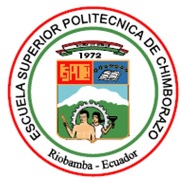 ESCUELA SUPERIOR POLITÉCNICA DE CHIMBORAZOFACULTAD DE ADMINISTRACIÓN DE EMPRESASCARRERA INGENIERÍA DE EMPRESAS